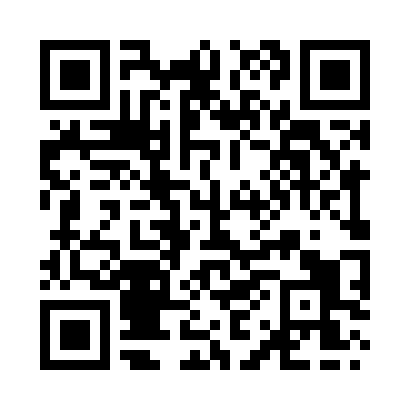 Prayer times for Lissett, East Riding of Yorkshire, UKMon 1 Jul 2024 - Wed 31 Jul 2024High Latitude Method: Angle Based RulePrayer Calculation Method: Islamic Society of North AmericaAsar Calculation Method: HanafiPrayer times provided by https://www.salahtimes.comDateDayFajrSunriseDhuhrAsrMaghribIsha1Mon2:494:341:056:479:3611:202Tue2:504:341:056:479:3511:203Wed2:504:351:056:479:3511:204Thu2:514:361:056:479:3411:205Fri2:514:371:066:469:3411:206Sat2:524:381:066:469:3311:197Sun2:524:391:066:469:3211:198Mon2:534:401:066:459:3211:199Tue2:544:411:066:459:3111:1810Wed2:544:431:066:459:3011:1811Thu2:554:441:076:449:2911:1812Fri2:564:451:076:449:2811:1713Sat2:564:461:076:439:2711:1714Sun2:574:481:076:439:2611:1615Mon2:584:491:076:429:2511:1616Tue2:584:501:076:429:2311:1517Wed2:594:521:076:419:2211:1418Thu3:004:531:076:409:2111:1419Fri3:014:541:076:409:1911:1320Sat3:014:561:076:399:1811:1321Sun3:024:571:076:389:1711:1222Mon3:034:591:076:379:1511:1123Tue3:045:001:076:369:1411:1024Wed3:055:021:076:369:1211:1025Thu3:055:041:076:359:1111:0926Fri3:065:051:076:349:0911:0827Sat3:075:071:076:339:0711:0728Sun3:085:081:076:329:0611:0629Mon3:095:101:076:319:0411:0530Tue3:095:121:076:309:0211:0531Wed3:105:131:076:299:0011:04